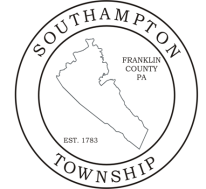 PLANNING COMMISSION MEETING AGENDA FORTUESDAY, FEBRUARY 186:00PM AT THE SOUTHAMPTON TOWNSHIP BUILDINGCALL TO ORDERAPPOINTMENT OF OFFICERS FOR 2020APPROVE PREVIOUS MEETING MINUTESApprove minutes from the November 19th Planning Commission Meeting.PLAN REVIEWSD20-001 Welsey Zimmerman – Land Development, Poultry Operation Proposal for 26,592 area Poultry Operation.	Approve/Deny/Table - Final Land Subdivision Plan for SD20-001Wesley Zimmerman, Poultry Operation.ADJOURNMENT